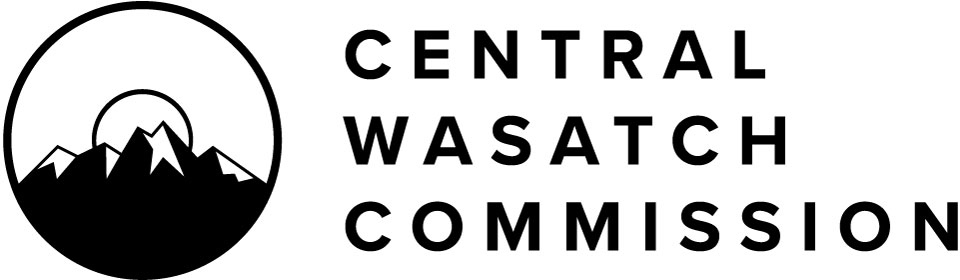 Central Wasatch CommissionBudget/Finance Committee Meeting AgendaThursday, October 20, 20219:00 a.m. – 9:30 a.m.Notice is hereby given that the Central Wasatch Commission Budget/Finance Committee will hold a meeting at approximately 9:00 A.M., or soon thereafter, on Wednesday, October 20, 2021. In view of the current Covid-19 pandemic, this session will occur electronically, without a physical anchor location, as authorized by UTAH CODE ANN. 52-4-207(4). The public may register for the meeting through the following link. Once registered, meeting attendees will receive an email with a personal meeting access link. https://us06web.zoom.us/webinar/register/WN_veUFQUDeTeiQ4-YX6mUVTgCivility and decorum should be applied in all discussions and debate. Difficult questions, tough challenges to a point of view, and criticism of ideas and information are legitimate elements of a free democracy in action. Public officials and the public are encouraged to refrain from making belligerent, personal, impertinent, slanderous, threatening, abusive, or disparaging comments.9:00 A.M.	OpeningMayor Jeff Silvestrini will conduct the meeting as the Chair of the Budget/Finance Committee.9:05 A.M.	1st Quarter Financials Fiscal Year 2021-2022Committee will review first quarter financials with comments. 9:10 A.M.	Request: 2021-2022 Fiscal Year Budget Amendment  Budget Amendment Total: $63,651: information provided in packet. 9:15 A.M.	Metropolitan Water District of Salt Lake and Sandy: 2022 Ex-Officio Central Wasatch Commission memberThe Budget/Finance/Audit Committee will discuss Metropolitan Water District of Salt Lake and Sandy joining the Central Wasatch Commission as a 2022 ex-officio memberDecember 6, 2021, CWC Board meeting action item.9:20 A.M	Contingency Fund AllocationThe Budget/Finance/Audit Committee will discuss approving funding for the Short-Term Project Beaver Dam Analog Project (Action)$1,5009:25 A.M.	Environmental Dashboard UpdateLindsey Nielsen will provide the Committee a brief update on the status of the Environmental Dashboard.9:30 A.M.	Adjourn MeetingMayor Jeff Silvestrini will adjourn the meeting as the Chair of the Budget/Finance/Audit Committee.___________________________________________________________________________CERTIFICATE OF POSTING:At or before 9:00 a.m. on October 19, 2021, the undersigned hereby certifies that the above notice and agenda was:Posted on the Utah Public Notice Website created under UTAH CODE ANN. 63F-1-70; andProvided to the Salt Lake Tribune and/or Deseret News and to a local media correspondent. This meeting is being conducted only electronically without a physical location as authorized (see Letter of Determination of the Chair of the Stakeholders Council of the Central Wasatch Commission following). The audio recording and transcript of the meeting will be posted for public review. Members of the Commission will/may participate electronically. Meetings may be closed for reasons allowed by statute.Final action may be taken in relation to any topic listed on the agenda, including but not limited to adoption, rejection, amendment, addition of conditions and variations of options discussed. In compliance with the Americans with Disabilities Act, individuals needing special accommodations or assistance during this meeting shall notify the CWC’s administrator at (801)230-2506 at least 24 hours prior to the meeting. TDD number is (801)270-2425 or call Relay Utah at #711. Kaye Mickelson: Central Wasatch Commission Administrator Please take notice that a quorum the Board of Commissioners (the “Board”) of the Central Wasatch Commission (the “CWC”) may attend the meeting of the Central Wasatch Budget Finance Audit Committee scheduled for Wednesday, October 20, 2021, at 9 a.m. The agenda for that meeting of the Committee is accessible here: Utah Public Notice Website, CWC’s principal office, The Salt Lake Tribune, and Deseret NewsDetermination of the Chair of the Budget/Finance Committee of the Central Wasatch Commission Concerning an Electronic Meeting Anchor LocationPURSUANT TO Utah Code Ann. 52-4-207(4), I, as the Chair of the Budget/Finance Committee of the Central Wasatch Commission (“CWC”), hereby determine that conducting Budget/Finance Committee meetings at any time during the next 30 days at an anchor location presents a substantial risk to the health and safety of those who may be present at the anchor location. Although the overall incidence of COVID-19 cases has diminished somewhat over the past several months, the pandemic remains and the recent rise of more infectious variants of the virus merits continued vigilance to avoid another surge in cases which could again threaten to overwhelm Utah’s healthcare system. DATED October 20, 2021, Jeff Silvestrini: Jeff Silvestrini: Central Wasatch Commission Budget/Finance Committee Chair